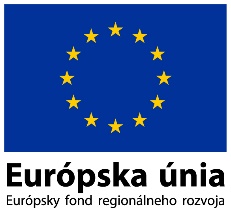 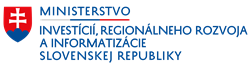 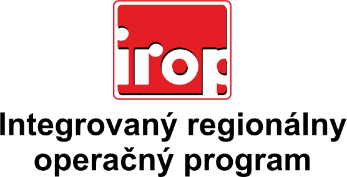 Zoznam odborných hodnotiteľovZoznam odborných hodnotiteľovKód výzvyMená odborných hodnotiteľovIROP-PO4-SC431-2017-1612. hodnotiace koloIng. Jozef HalaškaIROP-PO4-SC431-2017-1612. hodnotiace koloIng. Lucia RomančíkováIROP-PO4-SC431-2017-1612. hodnotiace koloIng. Marek LietavaIROP-PO4-SC431-2017-1612. hodnotiace koloIng. Ľubomír ViglášIROP-PO4-SC431-2017-1612. hodnotiace koloIROP-PO4-SC431-2017-1612. hodnotiace koloIROP-PO4-SC431-2017-1612. hodnotiace kolo